楚雄州人民政府关于发布我州乡(镇)级行政区域界线的通告楚政通〔2003〕53号各县（市)人民政府，州直有关部门，楚雄开发区管委会：按照国务院、省政府统一部署，从1996年起，我州开展了全面勘定行政区域界线的工作。目前，全州240条4210公里的乡（镇）行政区域界线已全部勘定，并经批准成为法定界线，为依法治界、依法管理奠定了坚实的基础。根据国务院《行政区域界线管理条例》的规定和云南省人民政府办公厅《关于加强行政区域界线管理的通知》（云政办发〔2002〕142号)文要求，现将全州乡（镇）级行政区域界线予以发布，请认真遵照执行。二〇〇三年八月一日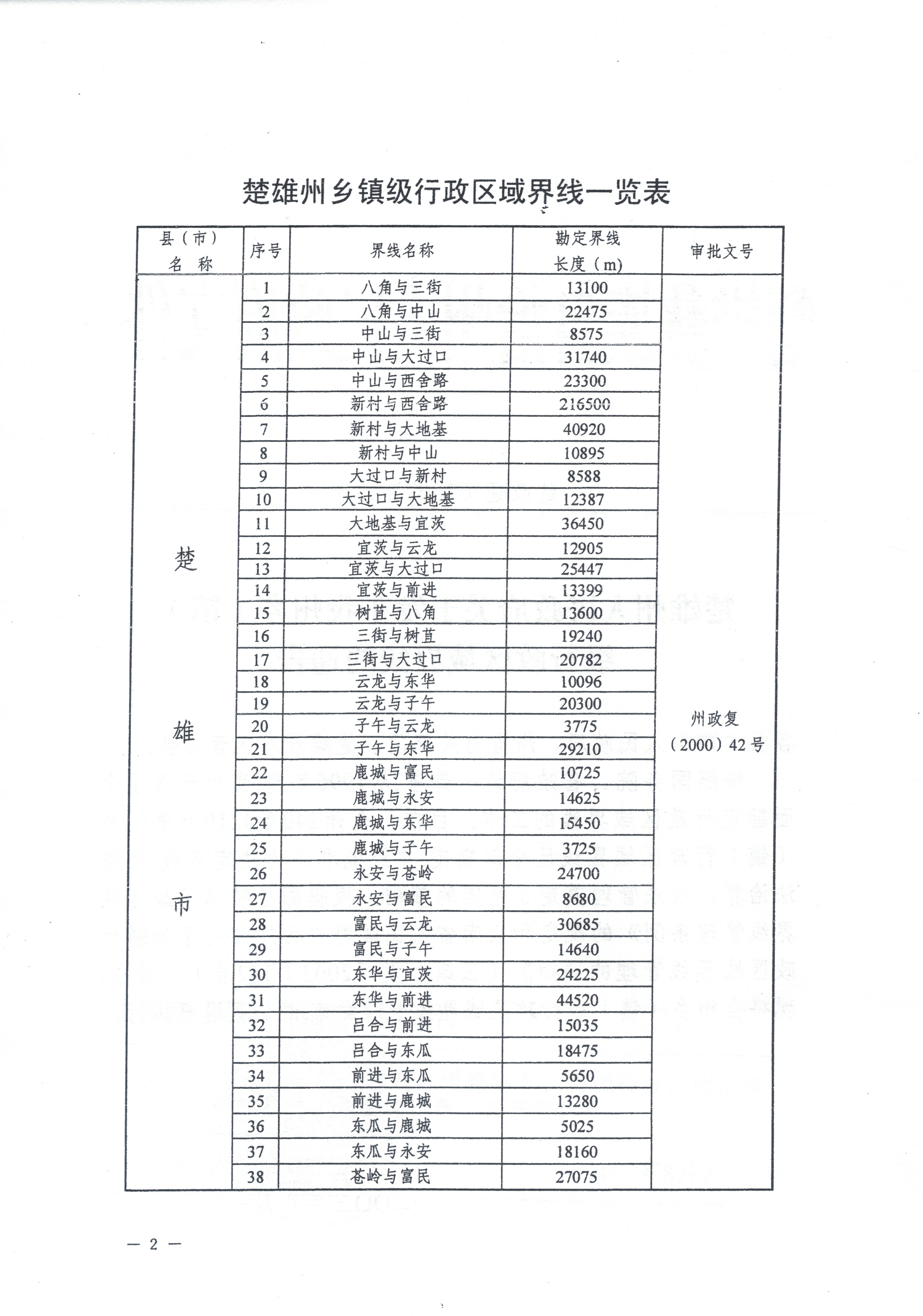 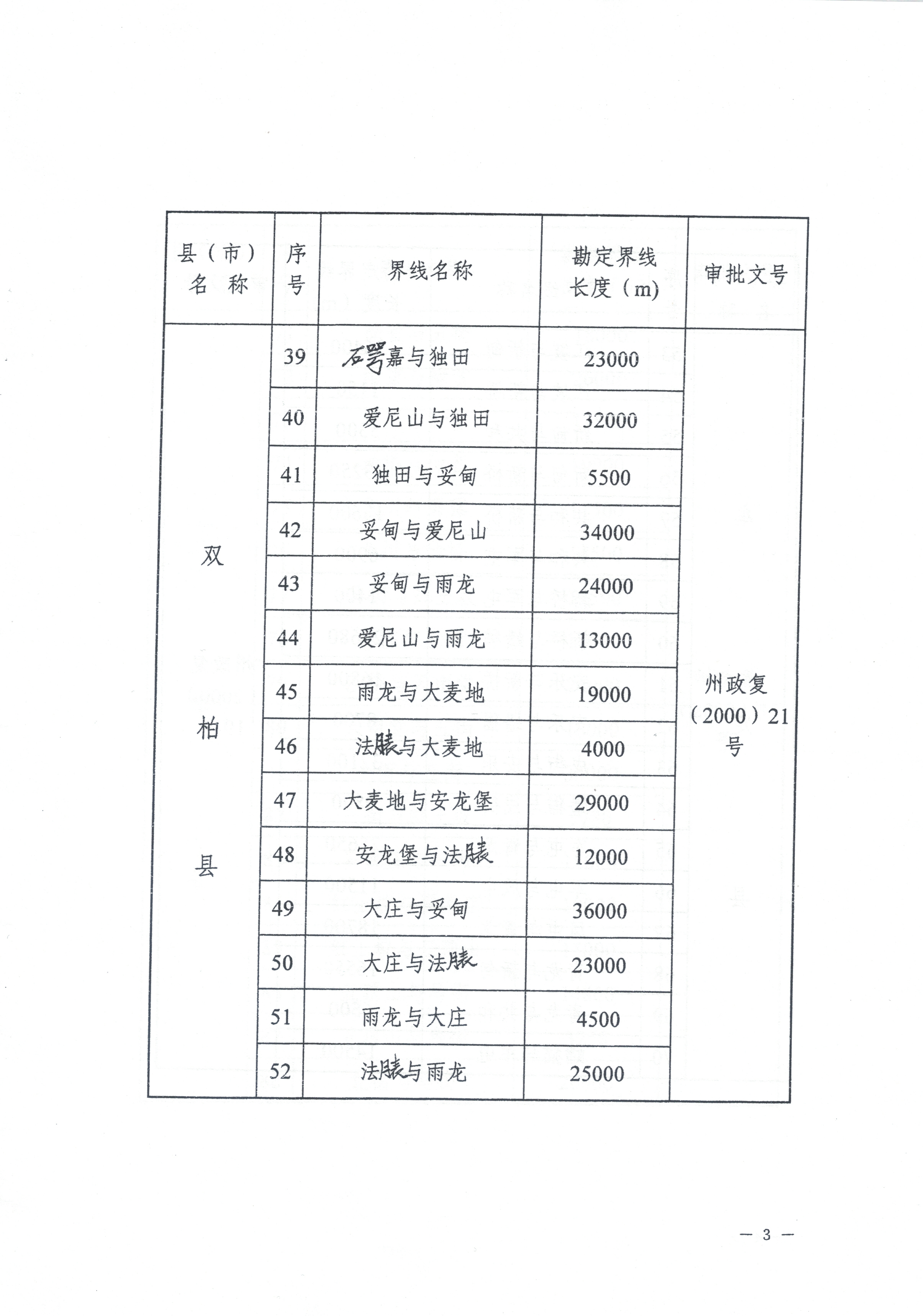 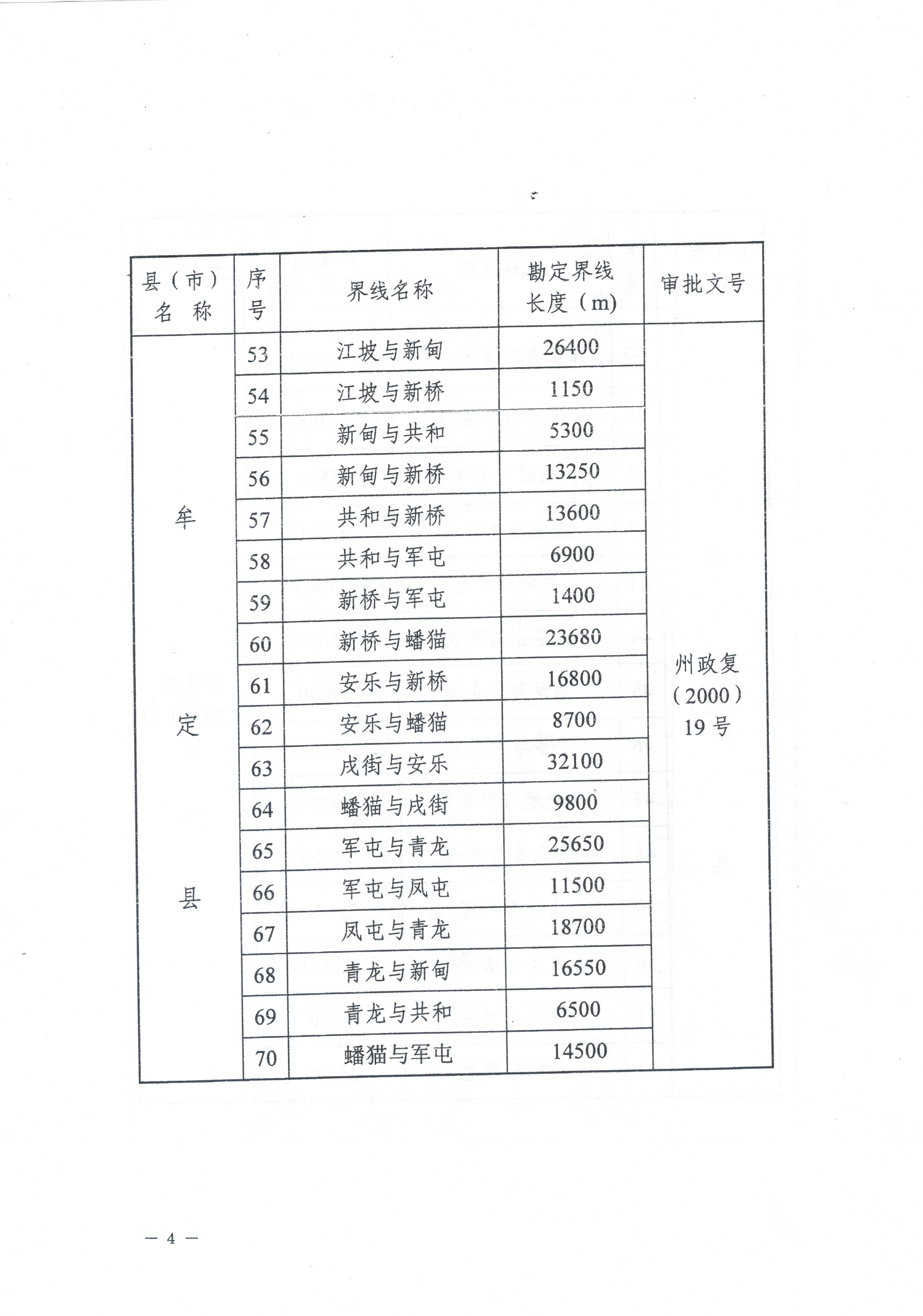 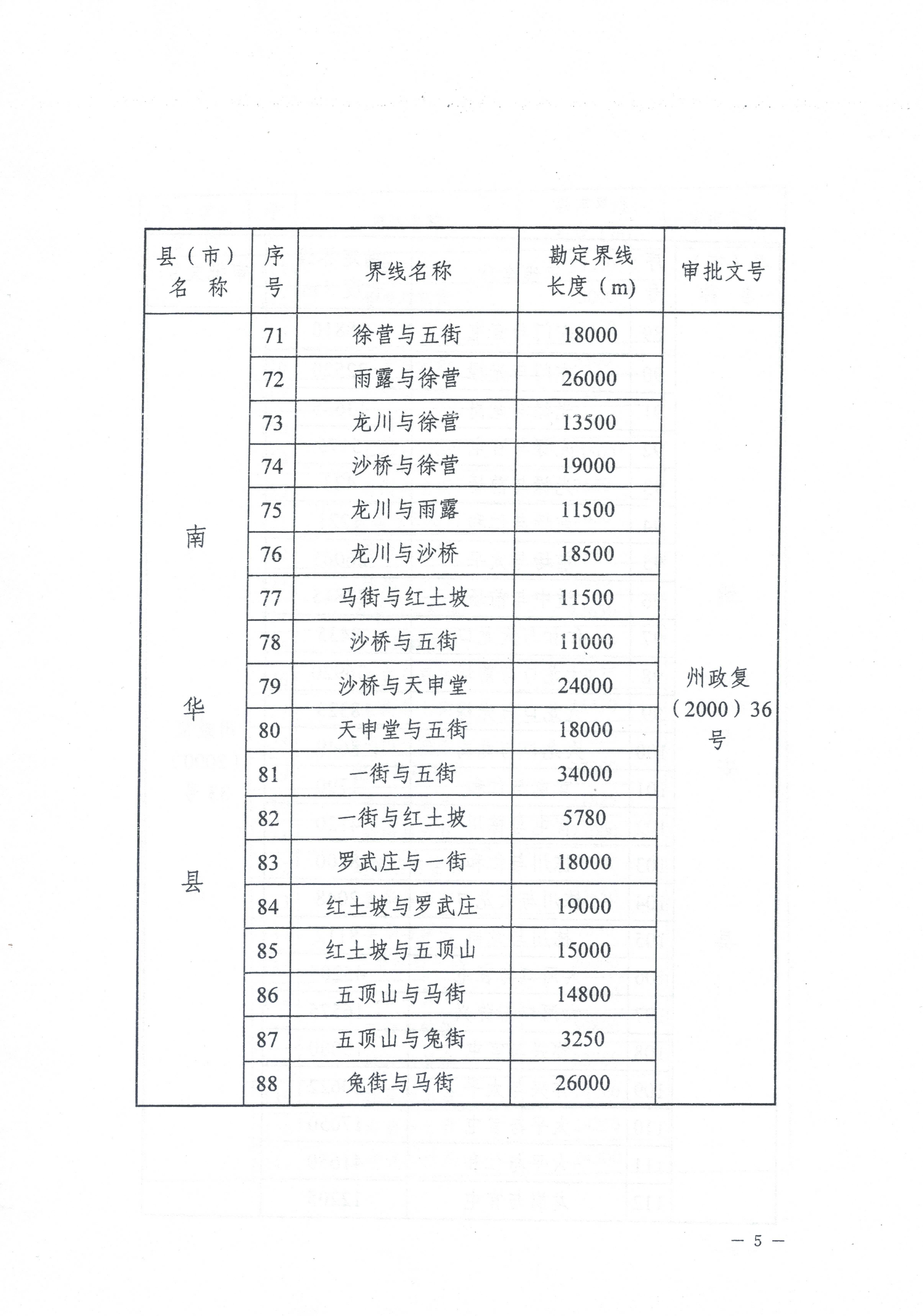 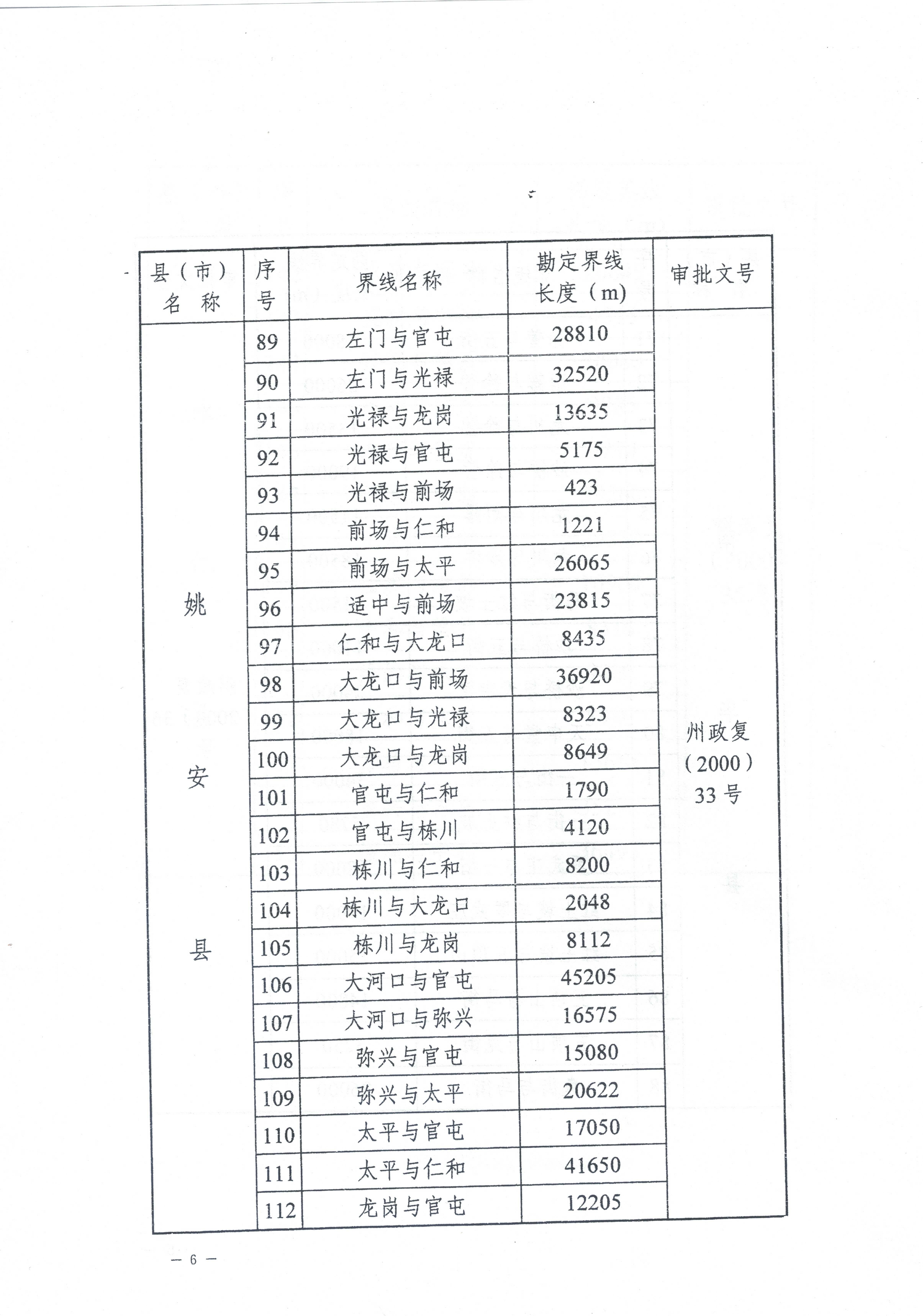 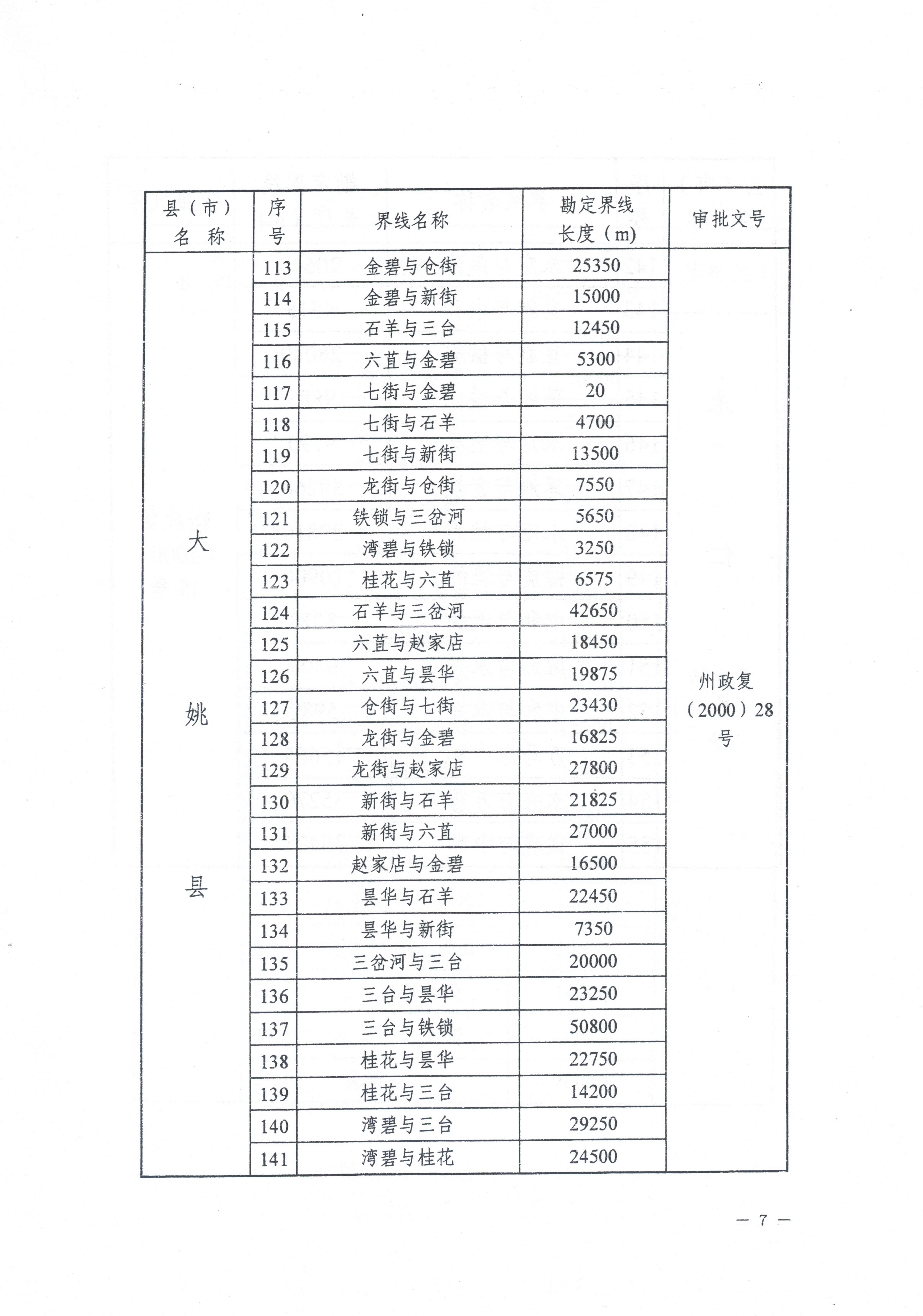 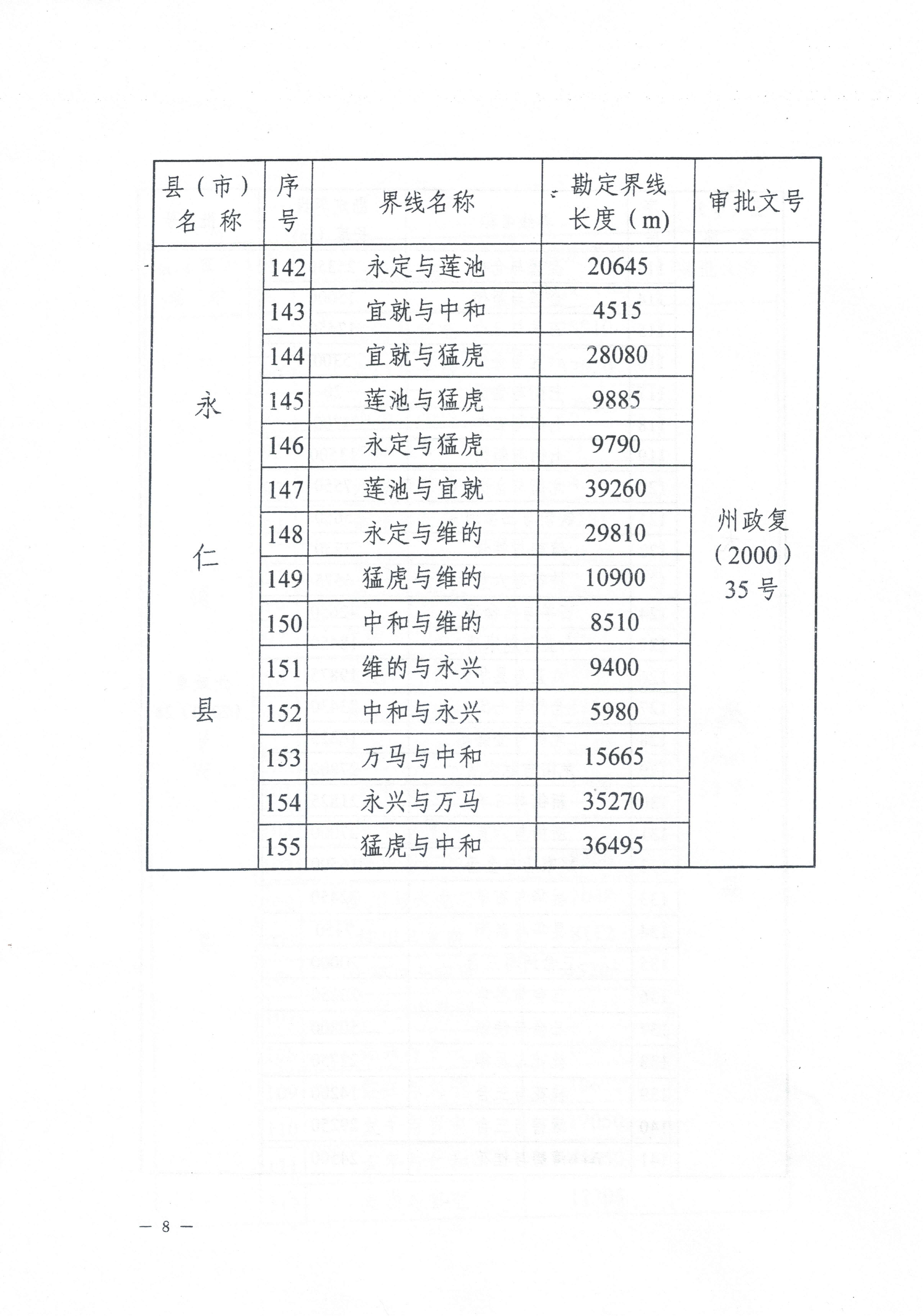 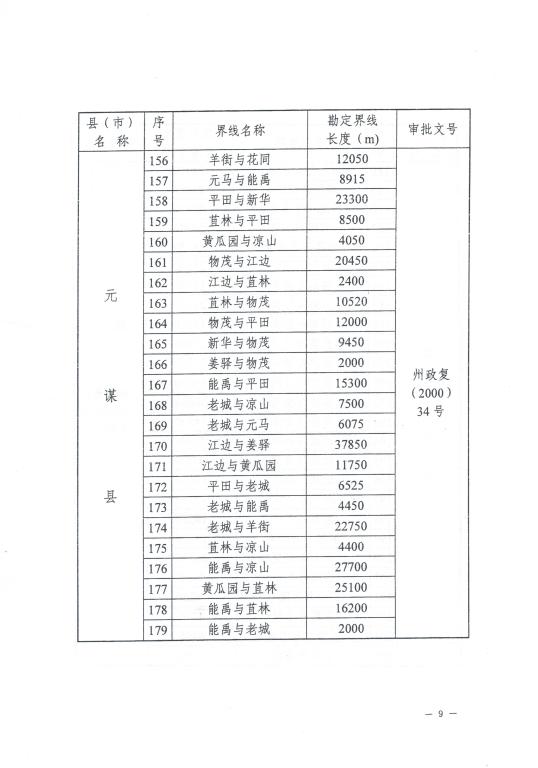 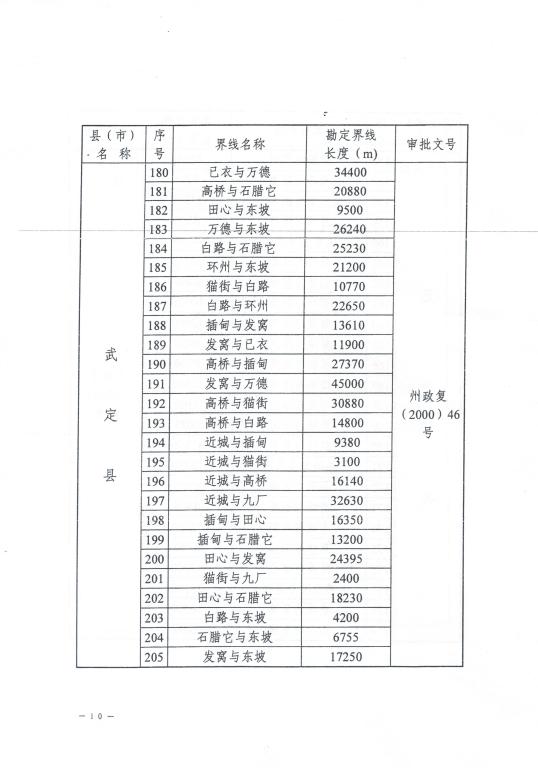 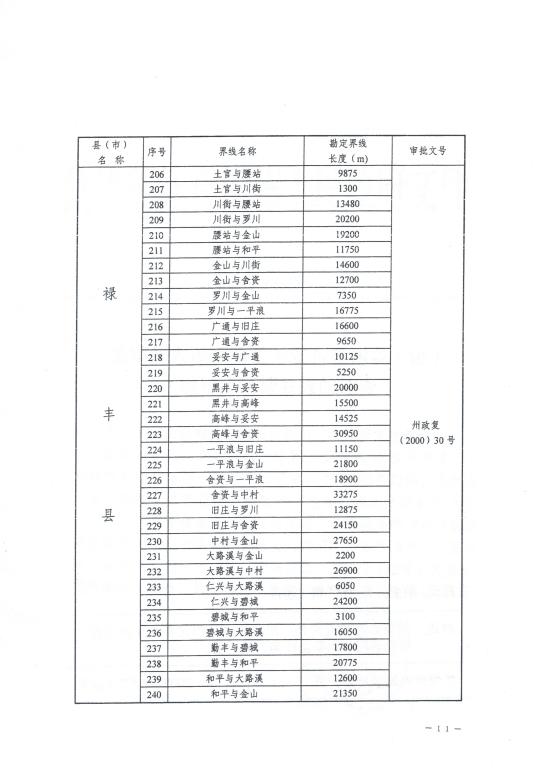 